SÚMULA DA 09ª REUNIÃO DA COMISSÃO DE ATHIS-CAU/RJDATA:04 de outubro de 2023, quarta-feiraHORÁRIO:17h30min às 19h25minLOCAL:Reunião Híbrida, realizada por meio de videoconferência Reunião Híbrida, realizada por meio de videoconferência Reunião Híbrida, realizada por meio de videoconferência PARTICIPANTESLeslie Loreto Mora Gonzalez AusenteAusentePARTICIPANTESMauri Vieira da SilvaAusenteAusentePARTICIPANTESEmmily Leandro CastroPresente (remoto)Presente (remoto)PARTICIPANTESSofia EderPresente (remoto)Presente (remoto)PARTICIPANTESSandra Kokudai Presente (remoto)Presente (remoto)PARTICIPANTESCarla Belmonte (Assessora de Comissões)Presente (CAU)Presente (CAU)PARTICIPANTESRicardo Gouvea (Gerente Geral)Presente (CAU)Presente (CAU)      Verificação de quórum e informes      Verificação de quórum e informes      Verificação de quórum e informes      Verificação de quórum e informesPresençasVerificado o quórum para início da reunião às 17h30min, com os conselheiros acima nominados. A pauta será:- Projetos edital Athis (retornos);- Evento Valença;- Indicações para a contratação;- Planejamento orçamentário 2024.Verificado o quórum para início da reunião às 17h30min, com os conselheiros acima nominados. A pauta será:- Projetos edital Athis (retornos);- Evento Valença;- Indicações para a contratação;- Planejamento orçamentário 2024.Verificado o quórum para início da reunião às 17h30min, com os conselheiros acima nominados. A pauta será:- Projetos edital Athis (retornos);- Evento Valença;- Indicações para a contratação;- Planejamento orçamentário 2024.InformesInformesInformesInformes- Os seguintes projetos selecionados, reajustados de forma a atender à determinação da Comissão de Julgamento, foram aprovados: i) Projeto: Habitação sem infraestrutura urbana – Metodologia de ATHIS para promoção de PEUs para o PMCMV faixa 1 em periferias / Proponente: Instituto Eventos Ambientais - IEVA; ii) Projeto Moradia Comum _ Etapa 2 _ BICA / Proponente Associação Cultural Lanchonete-Lanchonete.- Os seguintes projetos selecionados, reajustados de forma a atender à determinação da Comissão de Julgamento, foram aprovados: i) Projeto: Habitação sem infraestrutura urbana – Metodologia de ATHIS para promoção de PEUs para o PMCMV faixa 1 em periferias / Proponente: Instituto Eventos Ambientais - IEVA; ii) Projeto Moradia Comum _ Etapa 2 _ BICA / Proponente Associação Cultural Lanchonete-Lanchonete.- Os seguintes projetos selecionados, reajustados de forma a atender à determinação da Comissão de Julgamento, foram aprovados: i) Projeto: Habitação sem infraestrutura urbana – Metodologia de ATHIS para promoção de PEUs para o PMCMV faixa 1 em periferias / Proponente: Instituto Eventos Ambientais - IEVA; ii) Projeto Moradia Comum _ Etapa 2 _ BICA / Proponente Associação Cultural Lanchonete-Lanchonete.- Os seguintes projetos selecionados, reajustados de forma a atender à determinação da Comissão de Julgamento, foram aprovados: i) Projeto: Habitação sem infraestrutura urbana – Metodologia de ATHIS para promoção de PEUs para o PMCMV faixa 1 em periferias / Proponente: Instituto Eventos Ambientais - IEVA; ii) Projeto Moradia Comum _ Etapa 2 _ BICA / Proponente Associação Cultural Lanchonete-Lanchonete.Projetos edital Athis (retornos)Projetos edital Athis (retornos)Projetos edital Athis (retornos)Projetos edital Athis (retornos)Carla apresentou relato sobre o andamento dos processos selecionados em ATHIS 2023, a saber:- Proponente Instituto Eventos Ambientais – IEVA: toda a documentação foi recebida. Após a juntada da decisão que aprovou os reajustes no formulário de solicitação de patrocínio, a assessoria de comissões irá fazer a análise técnica e encaminhar o processo para análise elaboração de termo de fomento pela assessoria jurídica;- Proponente Associação Cultural Lanchonete-Lanchonete: toda a documentação foi recebida. Após a juntada da decisão que aprovou os reajustes no formulário de solicitação de patrocínio, a assessoria de comissões irá fazer a análise técnica e encaminhar o processo para análise elaboração de termo de fomento pela assessoria jurídica;- Proponente Associação Comunitária Indígena Guarani: aguarda envio da ata de eleição atualizada;- Proponente Instituto Raízes em Movimento: assinado e encaminhado ao financeiro para repasse;- Proponente AS-PTA Assessoria e Serviços a Projetos em Agricultura Alternativa: processo com a assessoria jurídica para análise e elaboração do termo de fomento;- Proponente Associação Cultural e de Pesquisa Noel Rosa: aguarda reajuste no formulário de solicitação de patrocínio (detalhamento das despesas).Carla apresentou relato sobre o andamento dos processos selecionados em ATHIS 2023, a saber:- Proponente Instituto Eventos Ambientais – IEVA: toda a documentação foi recebida. Após a juntada da decisão que aprovou os reajustes no formulário de solicitação de patrocínio, a assessoria de comissões irá fazer a análise técnica e encaminhar o processo para análise elaboração de termo de fomento pela assessoria jurídica;- Proponente Associação Cultural Lanchonete-Lanchonete: toda a documentação foi recebida. Após a juntada da decisão que aprovou os reajustes no formulário de solicitação de patrocínio, a assessoria de comissões irá fazer a análise técnica e encaminhar o processo para análise elaboração de termo de fomento pela assessoria jurídica;- Proponente Associação Comunitária Indígena Guarani: aguarda envio da ata de eleição atualizada;- Proponente Instituto Raízes em Movimento: assinado e encaminhado ao financeiro para repasse;- Proponente AS-PTA Assessoria e Serviços a Projetos em Agricultura Alternativa: processo com a assessoria jurídica para análise e elaboração do termo de fomento;- Proponente Associação Cultural e de Pesquisa Noel Rosa: aguarda reajuste no formulário de solicitação de patrocínio (detalhamento das despesas).Carla apresentou relato sobre o andamento dos processos selecionados em ATHIS 2023, a saber:- Proponente Instituto Eventos Ambientais – IEVA: toda a documentação foi recebida. Após a juntada da decisão que aprovou os reajustes no formulário de solicitação de patrocínio, a assessoria de comissões irá fazer a análise técnica e encaminhar o processo para análise elaboração de termo de fomento pela assessoria jurídica;- Proponente Associação Cultural Lanchonete-Lanchonete: toda a documentação foi recebida. Após a juntada da decisão que aprovou os reajustes no formulário de solicitação de patrocínio, a assessoria de comissões irá fazer a análise técnica e encaminhar o processo para análise elaboração de termo de fomento pela assessoria jurídica;- Proponente Associação Comunitária Indígena Guarani: aguarda envio da ata de eleição atualizada;- Proponente Instituto Raízes em Movimento: assinado e encaminhado ao financeiro para repasse;- Proponente AS-PTA Assessoria e Serviços a Projetos em Agricultura Alternativa: processo com a assessoria jurídica para análise e elaboração do termo de fomento;- Proponente Associação Cultural e de Pesquisa Noel Rosa: aguarda reajuste no formulário de solicitação de patrocínio (detalhamento das despesas).Carla apresentou relato sobre o andamento dos processos selecionados em ATHIS 2023, a saber:- Proponente Instituto Eventos Ambientais – IEVA: toda a documentação foi recebida. Após a juntada da decisão que aprovou os reajustes no formulário de solicitação de patrocínio, a assessoria de comissões irá fazer a análise técnica e encaminhar o processo para análise elaboração de termo de fomento pela assessoria jurídica;- Proponente Associação Cultural Lanchonete-Lanchonete: toda a documentação foi recebida. Após a juntada da decisão que aprovou os reajustes no formulário de solicitação de patrocínio, a assessoria de comissões irá fazer a análise técnica e encaminhar o processo para análise elaboração de termo de fomento pela assessoria jurídica;- Proponente Associação Comunitária Indígena Guarani: aguarda envio da ata de eleição atualizada;- Proponente Instituto Raízes em Movimento: assinado e encaminhado ao financeiro para repasse;- Proponente AS-PTA Assessoria e Serviços a Projetos em Agricultura Alternativa: processo com a assessoria jurídica para análise e elaboração do termo de fomento;- Proponente Associação Cultural e de Pesquisa Noel Rosa: aguarda reajuste no formulário de solicitação de patrocínio (detalhamento das despesas).Evento ValençaEvento ValençaEvento ValençaEvento ValençaEmmily informou se tratar de evento com um dia de duração, a ser realizado dia 24, 25 ou 26 de outubro, onde seria necessária a realização de gravação, sem transmissão, por parte do CAU/RJ.Ricardo informou ter saldo para cobrir as despesas com deslocamento para o evento.Encaminhamento: Emmily irá encaminhar a proposta para Patrícia averiguar a disponibilidade de pessoal e equipamentos.Emmily informou se tratar de evento com um dia de duração, a ser realizado dia 24, 25 ou 26 de outubro, onde seria necessária a realização de gravação, sem transmissão, por parte do CAU/RJ.Ricardo informou ter saldo para cobrir as despesas com deslocamento para o evento.Encaminhamento: Emmily irá encaminhar a proposta para Patrícia averiguar a disponibilidade de pessoal e equipamentos.Emmily informou se tratar de evento com um dia de duração, a ser realizado dia 24, 25 ou 26 de outubro, onde seria necessária a realização de gravação, sem transmissão, por parte do CAU/RJ.Ricardo informou ter saldo para cobrir as despesas com deslocamento para o evento.Encaminhamento: Emmily irá encaminhar a proposta para Patrícia averiguar a disponibilidade de pessoal e equipamentos.Emmily informou se tratar de evento com um dia de duração, a ser realizado dia 24, 25 ou 26 de outubro, onde seria necessária a realização de gravação, sem transmissão, por parte do CAU/RJ.Ricardo informou ter saldo para cobrir as despesas com deslocamento para o evento.Encaminhamento: Emmily irá encaminhar a proposta para Patrícia averiguar a disponibilidade de pessoal e equipamentos.Indicações para contrataçãoIndicações para contrataçãoIndicações para contrataçãoIndicações para contrataçãoRicardo informou o andamento do procedimento licitatório, que está em fase de pesquisa e mercado, ainda aguardando alguns dos orçamentos solicitados.Ricardo informou o andamento do procedimento licitatório, que está em fase de pesquisa e mercado, ainda aguardando alguns dos orçamentos solicitados.Ricardo informou o andamento do procedimento licitatório, que está em fase de pesquisa e mercado, ainda aguardando alguns dos orçamentos solicitados.Ricardo informou o andamento do procedimento licitatório, que está em fase de pesquisa e mercado, ainda aguardando alguns dos orçamentos solicitados.Planejamento Orçamentário 2024Planejamento Orçamentário 2024Planejamento Orçamentário 2024Planejamento Orçamentário 2024Considerando a Deliberação da CPFI e da Plenária, ambas em setembro de 2023, o orçamento para as Comissões em 2024 se manterá o mesmo do aprovado para 2023.  No caso da CATHIS, o orçamento será de R$ 28.040,00.  Apresentada a proposta de orçamento da CATHIS para 2024: - Realizar reuniões mensais ordinárias - 84 DIÁRIAS DE CONSELHEIROS – R$ 8.100,00;- Realizar Reuniões Extraordinárias, em casos de acúmulo de processos ou pautas não esgotadas nas reuniões ordinárias – 20 DIÁRIAS DE CONSELHEIROS – R$ 2.700,00;- Realizar reuniões da comissão julgadora do Edital Demetre Anastassakis – 15 DIÁRIAS DE CONSELHEIROS – R$ 1.350,00;- Realizar 1 reunião do Fórum Permanente de ATHIS para debate sobre iniciativas e experiências relacionadas à AT – 5 DIÁRIAS DE CONSELHEIROS – R$ 675,00;- Realizar 1 reunião do Fórum Permanente de ATHIS para debate sobre iniciativas e experiências relacionadas à AT – 3 DIÁRIAS DE CONVIDADOS – R$ 405,00;- Realizar reuniões, visitas externas, oficinas e parcerias – 12 DIÁRIAS DE CONSELHEIROS – R$ 1.620,00;- Participar de eventos regionais por convite ou convocação do CAU/BR ou outras entidades – 4 DIÁRIAS DE CONSELHEIROS - R$ 2.572,00;- Participar de eventos regionais por convite ou convocação do CAU/BR ou outras entidades – 6 PASSAGEM – R$ 6.000,00;- Criar, junto a entidades, instituições, movimentos sociais e a sociedade civil, um Fórum para debate sobre iniciativas e experiências relacionadas à AT com 1 encontro. DIARIAS - 02 CONSELHEIROS em cada um dos 03 EVENTOS = 6 DIÁRIAS – R$ 810,00;- Realizar eventos da CATHIS - passagem aérea – R$ 1.600,00;- Realizar eventos da CATHIS - diárias para convidados – R$ 1.929,00;- Impressão de folder – R$ 279,00.Encaminhamento: Aprovado, por unanimidade, o orçamento da CATHIS para 2024, conforme descrito acima.  Considerando a Deliberação da CPFI e da Plenária, ambas em setembro de 2023, o orçamento para as Comissões em 2024 se manterá o mesmo do aprovado para 2023.  No caso da CATHIS, o orçamento será de R$ 28.040,00.  Apresentada a proposta de orçamento da CATHIS para 2024: - Realizar reuniões mensais ordinárias - 84 DIÁRIAS DE CONSELHEIROS – R$ 8.100,00;- Realizar Reuniões Extraordinárias, em casos de acúmulo de processos ou pautas não esgotadas nas reuniões ordinárias – 20 DIÁRIAS DE CONSELHEIROS – R$ 2.700,00;- Realizar reuniões da comissão julgadora do Edital Demetre Anastassakis – 15 DIÁRIAS DE CONSELHEIROS – R$ 1.350,00;- Realizar 1 reunião do Fórum Permanente de ATHIS para debate sobre iniciativas e experiências relacionadas à AT – 5 DIÁRIAS DE CONSELHEIROS – R$ 675,00;- Realizar 1 reunião do Fórum Permanente de ATHIS para debate sobre iniciativas e experiências relacionadas à AT – 3 DIÁRIAS DE CONVIDADOS – R$ 405,00;- Realizar reuniões, visitas externas, oficinas e parcerias – 12 DIÁRIAS DE CONSELHEIROS – R$ 1.620,00;- Participar de eventos regionais por convite ou convocação do CAU/BR ou outras entidades – 4 DIÁRIAS DE CONSELHEIROS - R$ 2.572,00;- Participar de eventos regionais por convite ou convocação do CAU/BR ou outras entidades – 6 PASSAGEM – R$ 6.000,00;- Criar, junto a entidades, instituições, movimentos sociais e a sociedade civil, um Fórum para debate sobre iniciativas e experiências relacionadas à AT com 1 encontro. DIARIAS - 02 CONSELHEIROS em cada um dos 03 EVENTOS = 6 DIÁRIAS – R$ 810,00;- Realizar eventos da CATHIS - passagem aérea – R$ 1.600,00;- Realizar eventos da CATHIS - diárias para convidados – R$ 1.929,00;- Impressão de folder – R$ 279,00.Encaminhamento: Aprovado, por unanimidade, o orçamento da CATHIS para 2024, conforme descrito acima.  Considerando a Deliberação da CPFI e da Plenária, ambas em setembro de 2023, o orçamento para as Comissões em 2024 se manterá o mesmo do aprovado para 2023.  No caso da CATHIS, o orçamento será de R$ 28.040,00.  Apresentada a proposta de orçamento da CATHIS para 2024: - Realizar reuniões mensais ordinárias - 84 DIÁRIAS DE CONSELHEIROS – R$ 8.100,00;- Realizar Reuniões Extraordinárias, em casos de acúmulo de processos ou pautas não esgotadas nas reuniões ordinárias – 20 DIÁRIAS DE CONSELHEIROS – R$ 2.700,00;- Realizar reuniões da comissão julgadora do Edital Demetre Anastassakis – 15 DIÁRIAS DE CONSELHEIROS – R$ 1.350,00;- Realizar 1 reunião do Fórum Permanente de ATHIS para debate sobre iniciativas e experiências relacionadas à AT – 5 DIÁRIAS DE CONSELHEIROS – R$ 675,00;- Realizar 1 reunião do Fórum Permanente de ATHIS para debate sobre iniciativas e experiências relacionadas à AT – 3 DIÁRIAS DE CONVIDADOS – R$ 405,00;- Realizar reuniões, visitas externas, oficinas e parcerias – 12 DIÁRIAS DE CONSELHEIROS – R$ 1.620,00;- Participar de eventos regionais por convite ou convocação do CAU/BR ou outras entidades – 4 DIÁRIAS DE CONSELHEIROS - R$ 2.572,00;- Participar de eventos regionais por convite ou convocação do CAU/BR ou outras entidades – 6 PASSAGEM – R$ 6.000,00;- Criar, junto a entidades, instituições, movimentos sociais e a sociedade civil, um Fórum para debate sobre iniciativas e experiências relacionadas à AT com 1 encontro. DIARIAS - 02 CONSELHEIROS em cada um dos 03 EVENTOS = 6 DIÁRIAS – R$ 810,00;- Realizar eventos da CATHIS - passagem aérea – R$ 1.600,00;- Realizar eventos da CATHIS - diárias para convidados – R$ 1.929,00;- Impressão de folder – R$ 279,00.Encaminhamento: Aprovado, por unanimidade, o orçamento da CATHIS para 2024, conforme descrito acima.  Considerando a Deliberação da CPFI e da Plenária, ambas em setembro de 2023, o orçamento para as Comissões em 2024 se manterá o mesmo do aprovado para 2023.  No caso da CATHIS, o orçamento será de R$ 28.040,00.  Apresentada a proposta de orçamento da CATHIS para 2024: - Realizar reuniões mensais ordinárias - 84 DIÁRIAS DE CONSELHEIROS – R$ 8.100,00;- Realizar Reuniões Extraordinárias, em casos de acúmulo de processos ou pautas não esgotadas nas reuniões ordinárias – 20 DIÁRIAS DE CONSELHEIROS – R$ 2.700,00;- Realizar reuniões da comissão julgadora do Edital Demetre Anastassakis – 15 DIÁRIAS DE CONSELHEIROS – R$ 1.350,00;- Realizar 1 reunião do Fórum Permanente de ATHIS para debate sobre iniciativas e experiências relacionadas à AT – 5 DIÁRIAS DE CONSELHEIROS – R$ 675,00;- Realizar 1 reunião do Fórum Permanente de ATHIS para debate sobre iniciativas e experiências relacionadas à AT – 3 DIÁRIAS DE CONVIDADOS – R$ 405,00;- Realizar reuniões, visitas externas, oficinas e parcerias – 12 DIÁRIAS DE CONSELHEIROS – R$ 1.620,00;- Participar de eventos regionais por convite ou convocação do CAU/BR ou outras entidades – 4 DIÁRIAS DE CONSELHEIROS - R$ 2.572,00;- Participar de eventos regionais por convite ou convocação do CAU/BR ou outras entidades – 6 PASSAGEM – R$ 6.000,00;- Criar, junto a entidades, instituições, movimentos sociais e a sociedade civil, um Fórum para debate sobre iniciativas e experiências relacionadas à AT com 1 encontro. DIARIAS - 02 CONSELHEIROS em cada um dos 03 EVENTOS = 6 DIÁRIAS – R$ 810,00;- Realizar eventos da CATHIS - passagem aérea – R$ 1.600,00;- Realizar eventos da CATHIS - diárias para convidados – R$ 1.929,00;- Impressão de folder – R$ 279,00.Encaminhamento: Aprovado, por unanimidade, o orçamento da CATHIS para 2024, conforme descrito acima.  Verificação de quórum – encerramento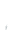 Verificação de quórum – encerramentoVerificação de quórum – encerramentoVerificação de quórum – encerramentoPresençasA reunião foi encerrada às 19h25min com os(as) participantes acima nominados(as). A reunião foi encerrada às 19h25min com os(as) participantes acima nominados(as). A reunião foi encerrada às 19h25min com os(as) participantes acima nominados(as). Emmily Leandro Castro Coordenadora de ATHIS -CAU/RJ